Warszawa, dnia  21 września 2016 r.Poz. 6ZarządzenieGeneralnego Dyrektora Ochrony Środowiskaz dnia 21  września 2016 r.zmieniające zarządzenie w sprawie regulaminu organizacyjnego Generalnej Dyrekcji Ochrony ŚrodowiskaNa podstawie art. 39 ust. 8 ustawy z dnia 8 sierpnia 1996 r. o Radzie Ministrów 
(Dz. U. z 2012 r. poz. 392, z późn. zm.) zarządza się, co następuje:§ 1. W zarządzeniu Generalnego Dyrektora Ochrony Środowiska z dnia 14 września 2016 r. w sprawie regulaminu organizacyjnego Generalnej Dyrekcji Ochrony Środowiska (Dz. Urz. GDOŚ poz. 5) w załączniku do zarządzenia wprowadza się następujące zmiany:w § 12 po pkt 15 średnik zastępuje się kropką i uchyla się pkt 16 – 18;w § 16 po pkt 2 kropkę zastępuje się średnikiem i dodaje się pkt 3 -5 w brzmieniu:„3) programowanie i przygotowywanie do realizacji pozamilitarnych zadań   obronnych  oraz tworzenie warunków do funkcjonowania systemu kierowania bezpieczeństwem narodowym podczas podwyższania gotowości obronnej państwa w okresie zewnętrznego zagrożenia bezpieczeństwa państwa i w czasie wojny zgodnie z ustawą z dnia 21 listopada 1967 r. o powszechnym obowiązku obrony Rzeczypospolitej Polskiej (Dz. U. z 2015 r. poz. 827, z późn. zm.);4) prowadzenie zadań z zakresu zarządzania kryzysowego w Urzędzie zgodnie 
z ustawą z dnia 26 kwietnia 2007 r. o zarządzaniu kryzysowym (Dz. U. z 2013 r. poz. 1166, z późn. zm.);5) koordynacja realizacji zadań z zakresu ochrony danych osobowych zgodnie z ustawą z dnia 29 sierpnia 1997 r. o ochronie danych osobowych (Dz. U. z 2016 r. poz. 922).”.§ 2. Zarządzenie wchodzi w życie z dniem ogłoszenia.GENERALNY DYREKTOR OCHRONY ŚRODOWISKA 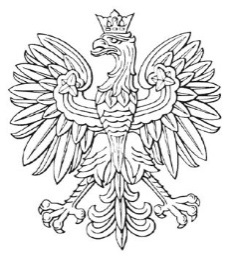 DZIENNIK URZĘDOWYGeneralnej Dyrekcji Ochrony Środowiska